IBK VISUALSBOOKING FORM DEPOSIT: £80Todays Date:Bride/Groom contact number:Bride/Groom Address:Postcode:Email Address:Wedding Date:Place of ceremony:Time of ceremony:Time for photographer to arrive:Name of Bride:Name of Groom:Approx. number of people in photos?:Any special requirements or photos? i.e. pictures with mum, etcExtras? i.e. parents album, etc:____________________________________________________________________________________________________________________________________________________________________Where did you hear about IBK Visuals?____________________________________________________________________________________________________________________________________________________________________CONTRACTURAL AGREEMENTENTIRE AGREEMENT: This agreement contains the entire understanding between photographer and the CLIENT. It supersedes all prior and simultaneous agreements between the parties. The only way to add or change this agreement is to do so in writing, signed by all the parties.RESERVATION: Upon your signature, photographer will reserve the time and date agreed upon, and will not make other reservations for that time and date. CLIENT understands and agrees that the entire amount owed for the photo session described in the agreement is due no later than seven days after the photo session. CLIENT agrees if the balance is not paid by this time, photographer will hold no obligation to provide the above services described on the agreement with no liability to photographer.PRE-EVENT CONSULTATION: It is strongly recommended that THE CLIENT schedules a pre-event consultation before the photoshoot date to finalise the actual shooting times, locations, and CLIENT’S request list (in writing) for specific photographs. The client will be responsible for, or have someone designated, to identify people of whom specific photographs are desired. The photographer will not be held accountable for not photographing desired people if there is no one to assist in identifying people or gathering people for photograph(s). If any persons late arrival prevents any desired photographs from occurring the photographer shall not be held liable for failure to take desired photographs.COOPERATION: The parties will agree to cheerful cooperation and communication for the best possible result within the definition of this assignment. Photographer is not responsible if key individuals fail to appear or cooperate during photography sessions or for missed images due to details not revealed to photographer. SHOOTING TIME / ADDITIONS: The photography schedule and selected methodology are designed to accomplish the goals and wishes of the CLIENT in a manner enjoyed by all parties. CLIENT and photographer agrees that cheerful cooperation and punctuality are therefore essential to that purpose. Shooting commences at the scheduled start time.Your chosen date is officially booked only once the deposit amount has been paid. Please take into consideration that the deposit is non-refundable.If you agree to the following statement above, please complete below and return with the booking form via email.I,  ______________________ (full name) accept the terms and conditions of IBK Visuals and agree to the terms of this contract. I confirm that I have paid a deposit of _____________________ to IBK Visuals.______/______/ 2018DATE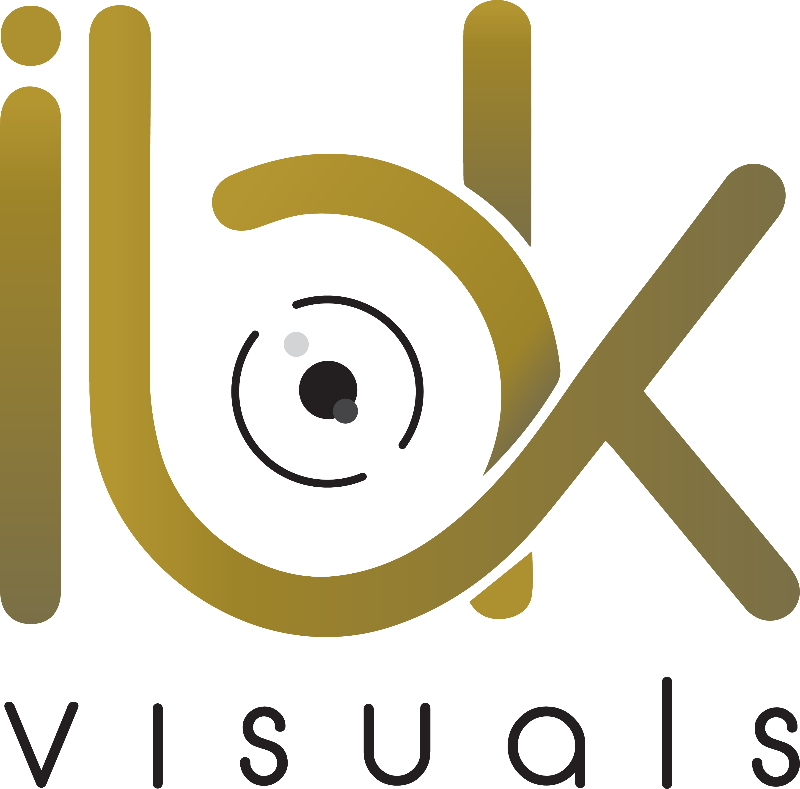 